Швейное дело5 классТема: Составление плана пошива сумки хозяйственной.Отгадайте загадку:Маленького роста я,Тонкая и острая.Носом путь себе ищу,За собою хвост тащу.Вспомните правила безопасной работы с этим инструментом.Как вы думаете, что написано?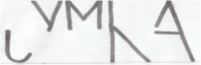 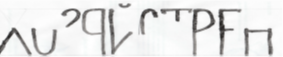 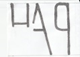 Какую форму имеют детали сумки хозяйственной?Запиши в тетрадь и запомни план работы по пошиву сумки хозяйственнойОбработать ручки.Обработать верхние срезы основной детали.Обработать боковые срезы основной детали.Отутюжить готовое изделие.Вопросы и заданияОтгадать загадку.Прочитать и написать зашифрованное слово.Какую форму имеют детали сумки: План работы по пошиву сумки записать в тетрадь.